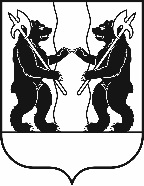 М У Н И Ц И П А Л Ь Н Ы Й С О В Е ТЯрославского муниципального районаР Е Ш Е Н И Е21.12.2023                                                                                                                                   № 110О внесении изменений в решение
Муниципального Совета Ярославского муниципального района
от 26.08.2021 № 72 «О создании некоммерческой организации
«Фонд содействия развитию Ярославского муниципального района - ЯРОСЛАВСКИЕ ПРЕДМЕСТЬЯ»Принято на заседанииМуниципального СоветаЯрославского муниципального района«21» декабря 2023 г. 11 ч. 00 мин.г. Ярославль, ул. Зои Космодемьянской, дом 10аВ соответствии с Гражданским кодексом Российской Федерации, Федеральным законом от 12 января 1996 года № 7-ФЗ «О некоммерческих организациях», статьей 69 Федерального закона от 6 октября 2003 года 
№ 131-ФЗ «Об общих принципах организации местного самоуправления в Российской Федерации», Уставом Ярославского муниципального района, руководствуясь решением Муниципального Совета Ярославского муниципального района от 25.03.2021 № 28 «О порядке осуществления от имени Ярославского муниципального района полномочий учредителя автономных некоммерческих организаций и фондов», в целях привлечения граждан и организаций для решения социальных, культурных, образовательных и иных общественно полезных целей развития Ярославского муниципального района единственный учредитель: МУНИЦИПАЛЬНЫЙ СОВЕТ ЯРОСЛАВСКОГО МУНИЦИПАЛЬНОГО РАЙОНА (ОГРН 1067606018655 (дата присвоения – 23 мая 2006 г.), ИНН 7606058185) РЕШИЛ:1. Внести в решение Муниципального Совета Ярославского муниципального района от 26.08.2021 № 72 «О создании некоммерческой организации «Фонд содействия развитию Ярославского муниципального района - ЯРОСЛАВСКИЕ ПРЕДМЕСТЬЯ» следующие изменения:1.1. Пункты 5 и 6 признать утратившими силу.1.2. В Уставе некоммерческой организации «Фонд содействия социально-экономическому развитию Ярославского муниципального района «ЯРОСЛАВСКИЕ ПРЕДМЕСТЬЯ»:1.2.1. Абзац четвертый пункта 2.2 изложить в следующей редакции:«- формирование и направление имущества фонда на организацию и (или) проведение мероприятий, направленных на реализацию региональных, муниципальных и собственных программ (стратегий), проектов социально-экономического развития Ярославского муниципального района, в том числе проектов в области культуры, образования, науки, развития спорта и молодежной политики, обеспечения обороноспособности и безопасности государства, общественного порядка, военно-патриотического воспитания граждан, популяризации военной службы, финансирование указанных мероприятий;».1.2.2. Пункт 7.2 изложить в следующей редакции:«7.2. Первоначальный состав попечительского совета фонда формируется учредителем фонда при его создании в количестве не менее трех человек сроком на 5 лет.»1.2.3. Пункт 7.4 изложить в следующей редакции:«7.4. Членом попечительского совета может стать любое физическое лицо по рекомендации учредителя фонда. В состав попечительского совета фонда не могут входить лица, входящие в состав органов управления фонда, а также лица, работающие в фонде по найму и в учрежденных им организациях.».Глава Ярославского                                    Председатель Муниципального Советамуниципального района                             Ярославского муниципального района_________________Н.В. Золотников         ______________________Е.В. Шибаев«___»_________________ 2023 года         «___»___________________ 2023 года